Publicado en Monterrey, Nuevo León el 04/05/2022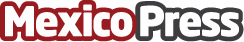 Cigarro electrónico: Una mejor alternativa en el mercado, indica la PHE La empresa de venta de cigarros electrónicos y vapeadores, La Vaperia, basado en una artículo del Departamento de Salud y Atención Social de Inglaterra señala que el cigarro electrónico es aproximadamente un 95% menos dañino que los cigarros convencionales de tabaco. Comenzar a utilizarlos es muy sencillo si se realiza de la manera correcta, sin embargo, antes de adquirirlo se recomienda tomar en cuenta sus características para elegir el que mejor se adapte a las necesidades del consumidorDatos de contacto:La Vaperia México81 8099 7543Nota de prensa publicada en: https://www.mexicopress.com.mx/cigarro-electronico-una-mejor-alternativa-en Categorías: Nacional Entretenimiento Consumo Nuevo León http://www.mexicopress.com.mx